Proof of Service by
Personal Delivery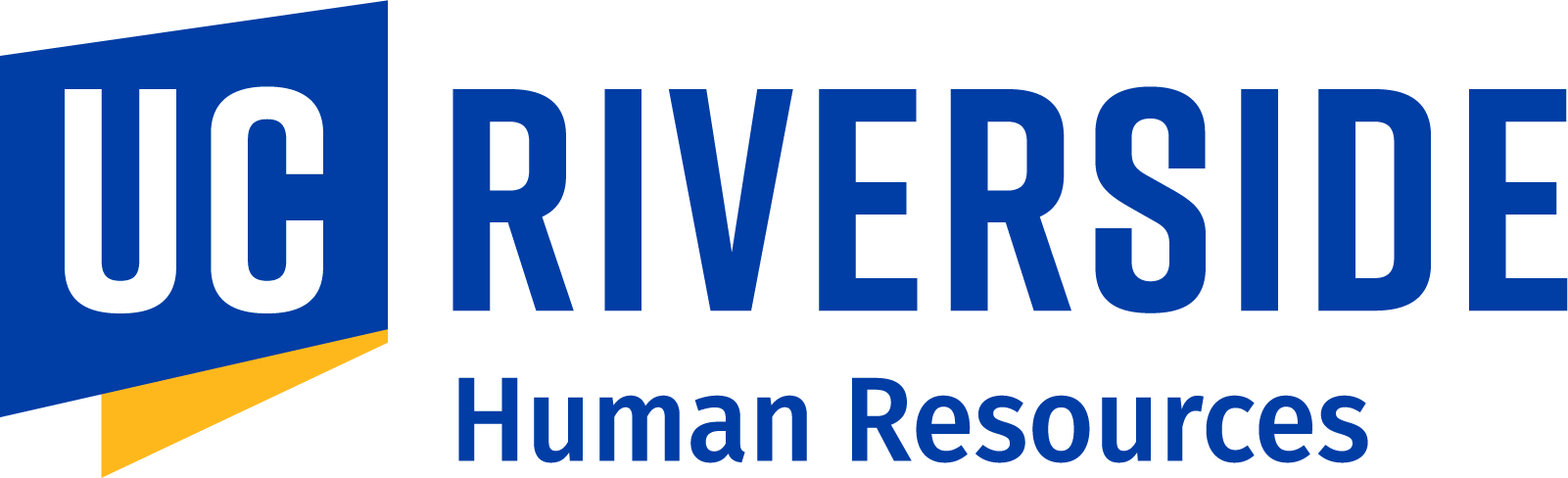 Proof of Service FormProof of Service FormProof of Service FormProof of Service FormDirections:	Please complete this form and attach to document when a Proof of Service by Personal Delivery is required. 	Retain a copy for your records.Directions:	Please complete this form and attach to document when a Proof of Service by Personal Delivery is required. 	Retain a copy for your records.Directions:	Please complete this form and attach to document when a Proof of Service by Personal Delivery is required. 	Retain a copy for your records.Directions:	Please complete this form and attach to document when a Proof of Service by Personal Delivery is required. 	Retain a copy for your records.Personal DeliveryOn, 	, I personally delivered the attached to:Personal DeliveryOn, 	, I personally delivered the attached to:Personal DeliveryOn, 	, I personally delivered the attached to:Personal DeliveryOn, 	, I personally delivered the attached to:Employee’s Name:Department/
Location:Briefly explain the document(s) being hand delivered:I declare that I am over the age of 18 years. I also declare under penalty that the foregoing is true and correct and that this declaration was executed on:I declare that I am over the age of 18 years. I also declare under penalty that the foregoing is true and correct and that this declaration was executed on:I declare that I am over the age of 18 years. I also declare under penalty that the foregoing is true and correct and that this declaration was executed on:I declare that I am over the age of 18 years. I also declare under penalty that the foregoing is true and correct and that this declaration was executed on:(Date)(Date)at(City/State)Print NamePrint NameSignature